LES PASSEJAÏRES DE VARILHES                    				  	 FICHE ITINÉRAIREAX LES THERMES n° 39"Cette fiche participe à la constitution d'une mémoire des itinéraires proposés par les animateurs du club. Eux seuls y ont accès. Ils s'engagent à ne pas la diffuser en dehors du club."Date de la dernière mise à jour : 30 avril 2020La carte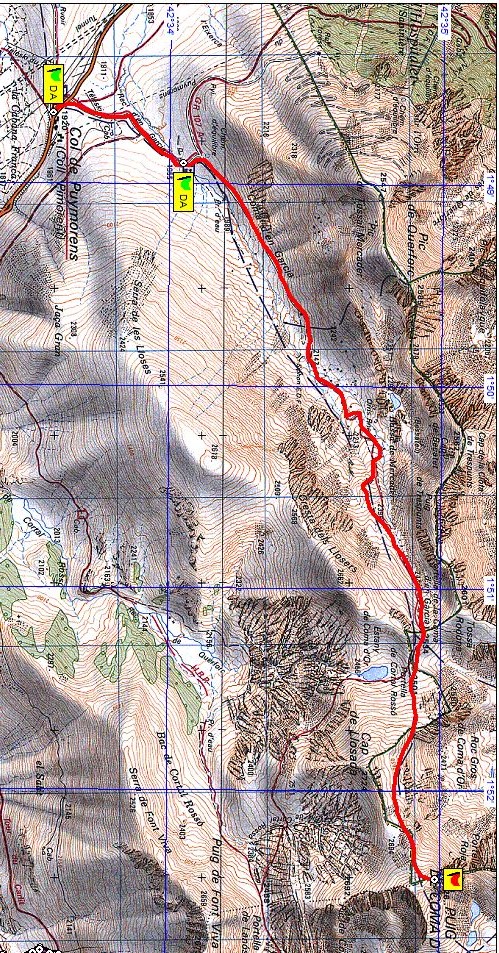 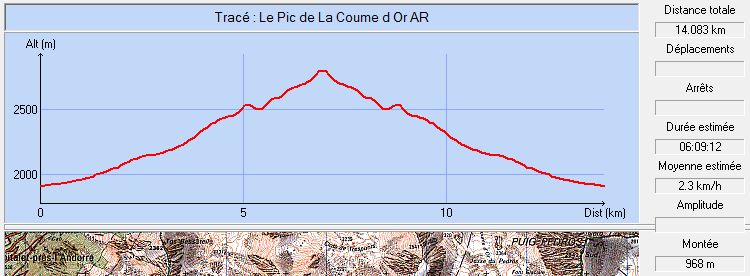 Commune de départ et dénomination de l’itinéraire : L’Hospitalet – Col du Puymorens , piste pastorale d’En Garcia à environ  du col – Le Pic de  d’Or A/R depuis le col du PuymorensDate, animateur(trice), nombre de participants (éventuel) :24.07.2016 – G. Duval – 10 participants (Reportage photos)L’itinéraire est décrit sur les supports suivants : Randonnées dans les Pyrénées ariégeoises de Michel Sébastien – Pic de  d’Or (avec prolongement jusqu’au Pic Pédrous) – Pages 112 et 113Classification, temps de parcours, dénivelé positif, distance, durée :Randonneur – 6h00 –  –  – JournéeIndice d’effort :  113  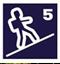 Balisage : Jaune  Particularité(s) : Site ou point remarquable :De magnifiques points de vue depuis les crêtes sur l’ensemble de la chaîne avec, notamment le Carlit, le Pédros et l’immense plan d’eau du LanouxTrace GPS : Oui Distance entre la gare de Varilhes et le lieu de départ : Observation(s) : Sur le chemin du retour, avant  de Cortal Rosso, on peut faire un petit détour sur la gauche pour rejoindre l’étang de  d’Or.Le départ peut également se faire du parking au bord de  20 au départ de la piste pastorale.